TEMAT: Farben - kolorySłówka:https://h5p.org/node/595930Zabawa:https://h5p.org/node/584807Piosenka:https://www.youtube.com/watch?v=FWT9FJ7aQq4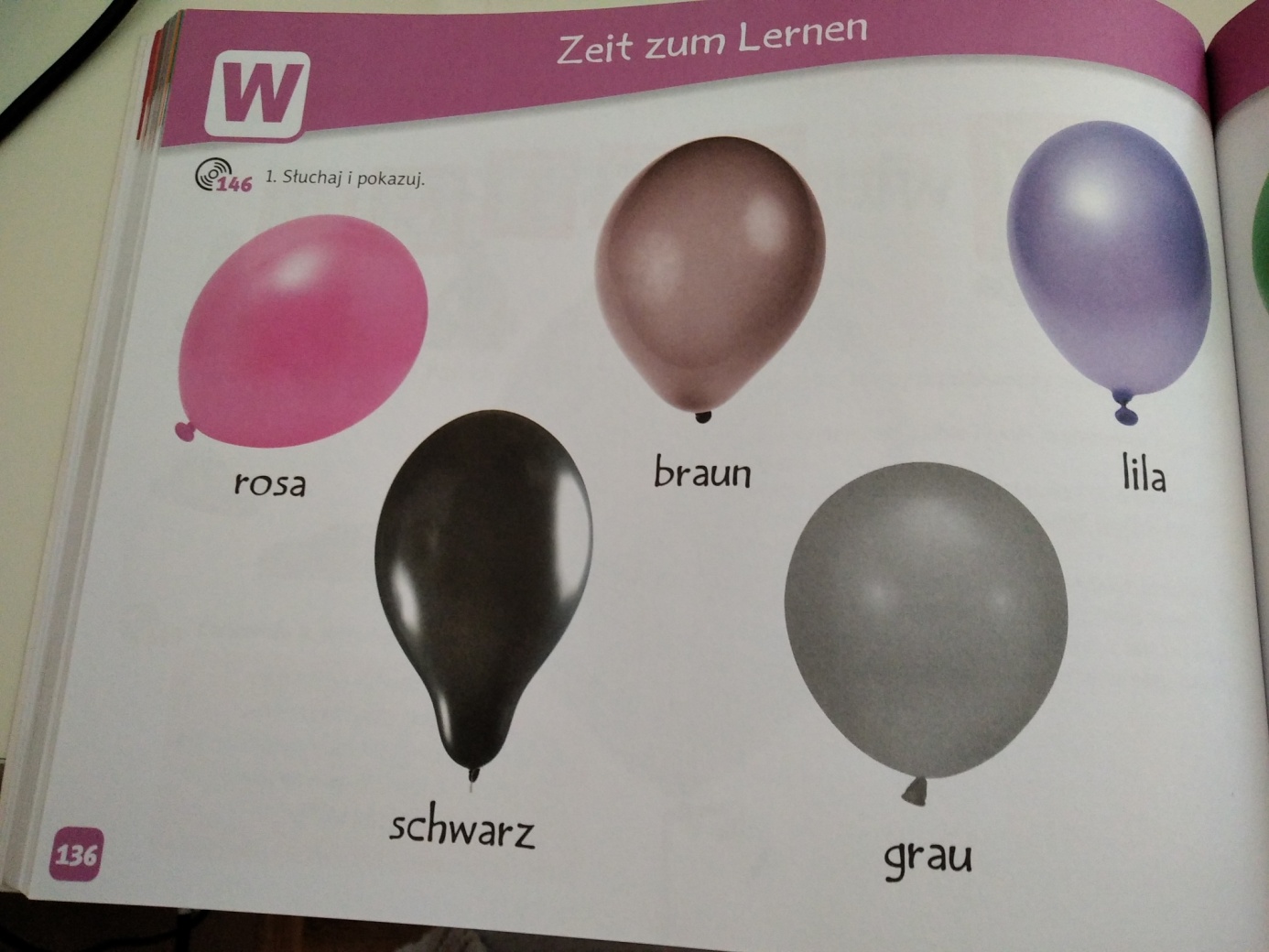 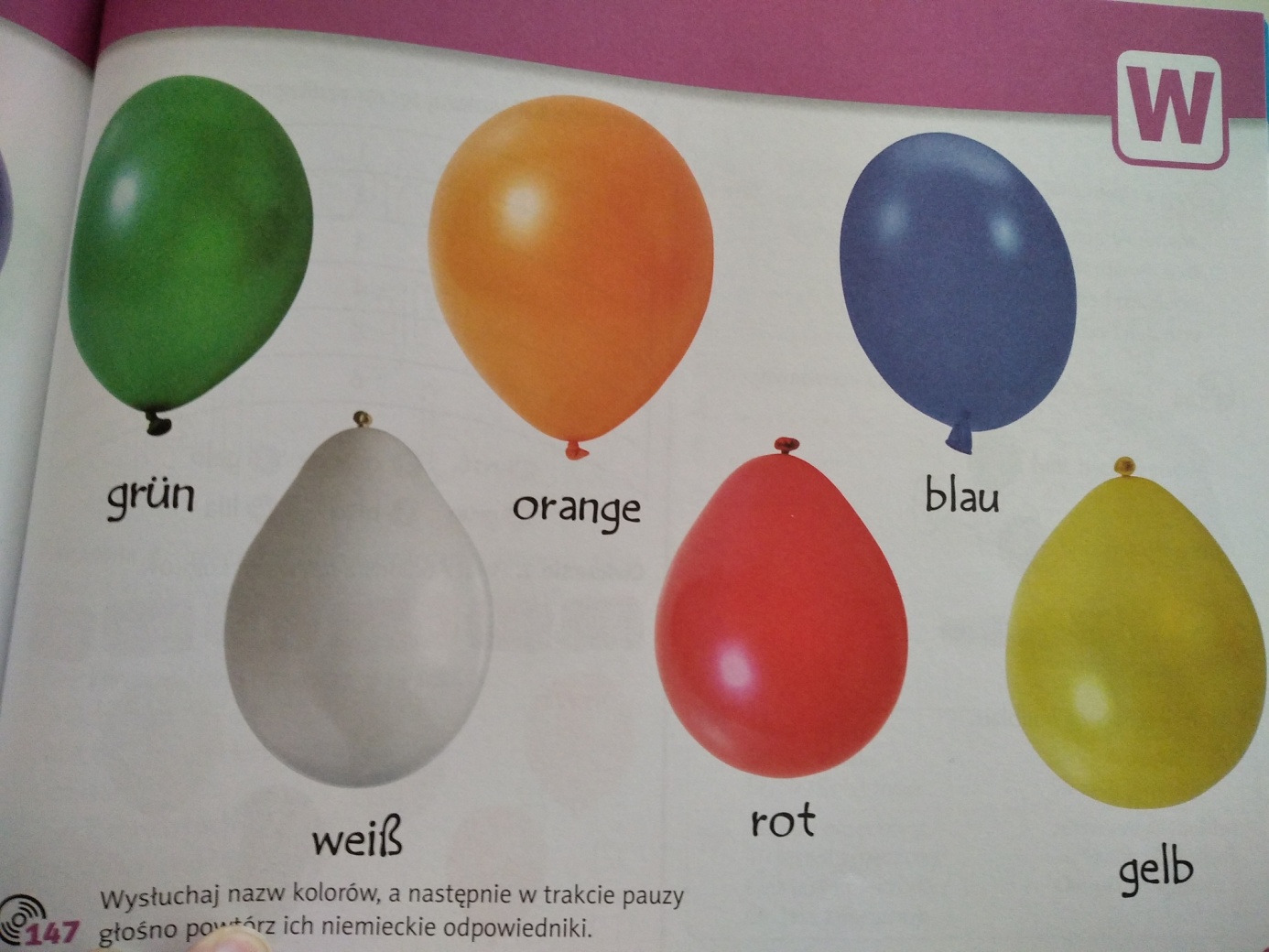 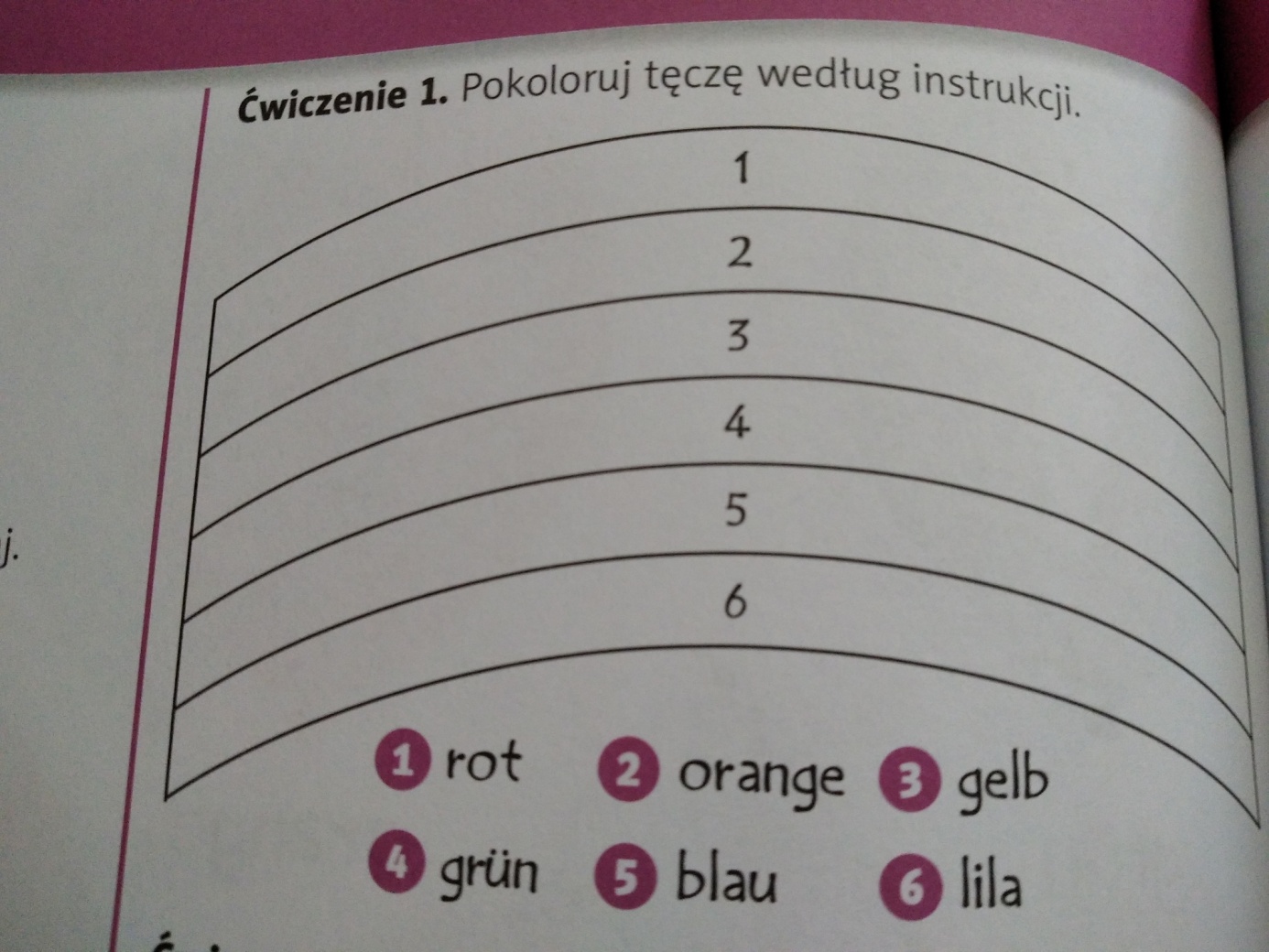 